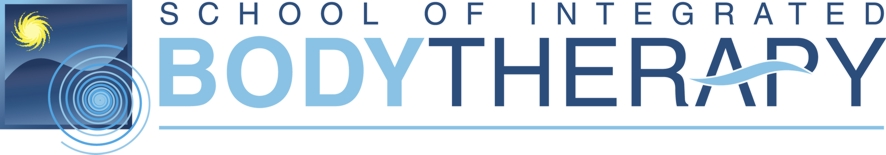 Correcting Pelvic Tilt:Numerous clients may present with a pelvic tilt that may have resulted from pain experienced in other locations in the body. This may include back, neck, lower limb and or joint pain including hips, knees and ankles. Muscle weaknesses and muscle shortening are more than often involved in a clients tilted pelvis. We will discuss which muscles may be turned off or dominating, how this can occur and how to treat and resolve this imbalance. We will revise postural structure and function and muscular orthopaedic assessments. A variety of treatment methods can assist resolve or improve pelvic tilt including identification of which muscles need to be strengthened to correct the misalignment. Corrective exercises and stretching will also be revised for managing and correcting pelvic tilt. Facilitator: Wendy Sawley/Remedial Massage Practitioner (visit www.massageschool.com.au,FACULTY)Book online or call 02 4393 1200/ complete enrolment form and returnSchool of Integrated Body Therapy - 1 Callaghan Close, Charmhaven 2263 NSWPh: 02 4393 1200  Fax: 02 4393 3333admin@massageschool.com.auwww.massageschool.com.au